Exkurze kurzu Symbolika libereckého regionuPoutní areál v Horní Polici navštívila v pátek 6. května i druhá skupina studujících kurzu Symbolika libereckého regionu, někteří v doprovodu svých přátel, vesměs rovněž studujících na U3V. Navštívili jsme stejná místa, nechyběl výstup na empory ani na zvonici, ba i polední zvonění jsme si užili, i když z větší vzdálenosti. Jedinou odlišností byla osoba průvodkyně, tentokrát se nám věnovala paní Jana Šestáková, místní občanka a farnice. Poutní areál nás nadchl stejně jako krátká procházka po mostě s výhledem na zámek. Prozkoumali jsme rovněž mariánské sousoší u břehu Ploučnice, a zdejší svaté jsme dokonce identifikovali lépe než naši předchůdci! Fotografie poutního areálu i dalších pamětihodností již prezentovala první skupina, proto přikládáme jen pár dokumentárních snímků, které sdělují jediné: byli jsme tu a líbilo se nám to!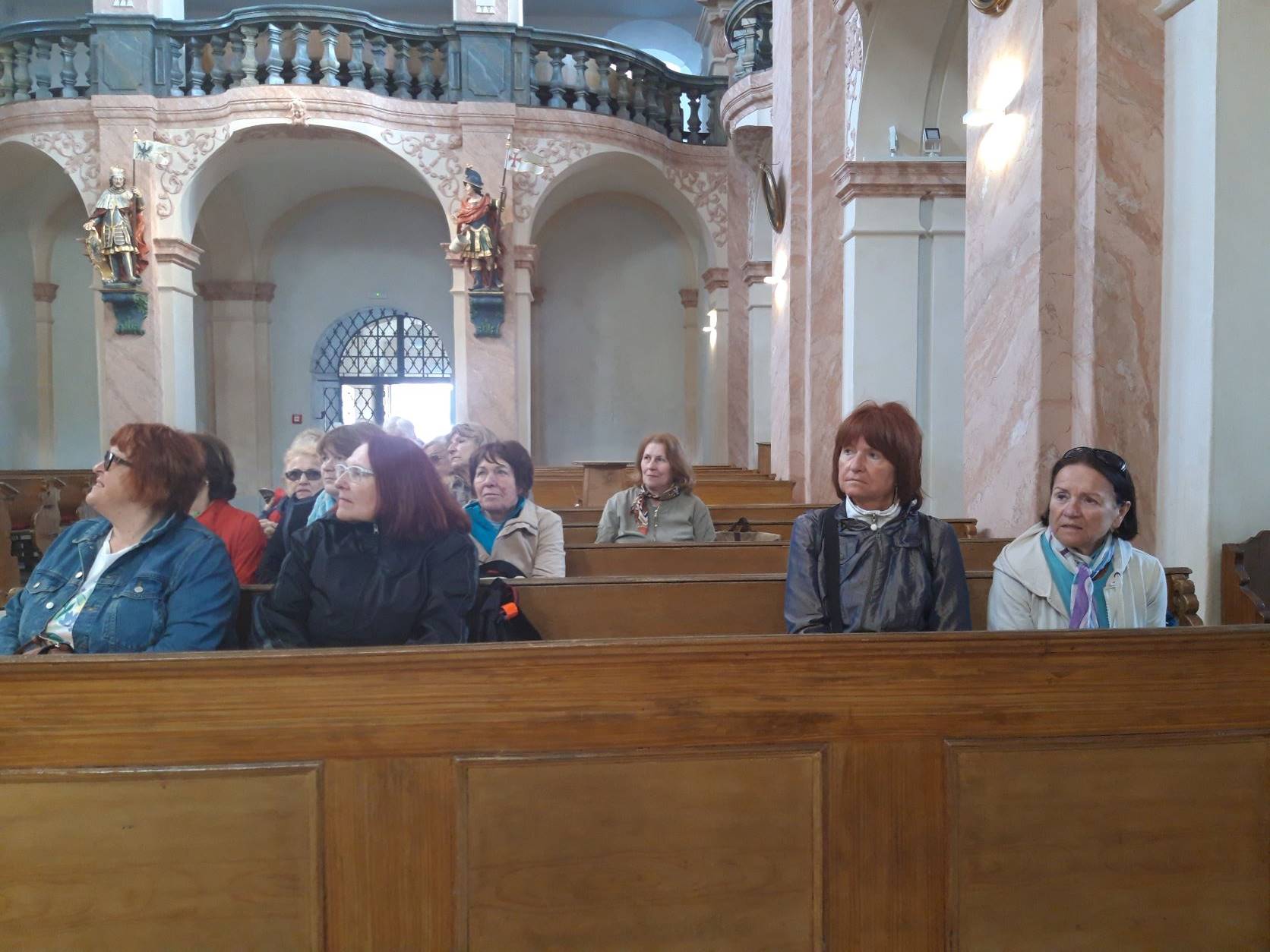 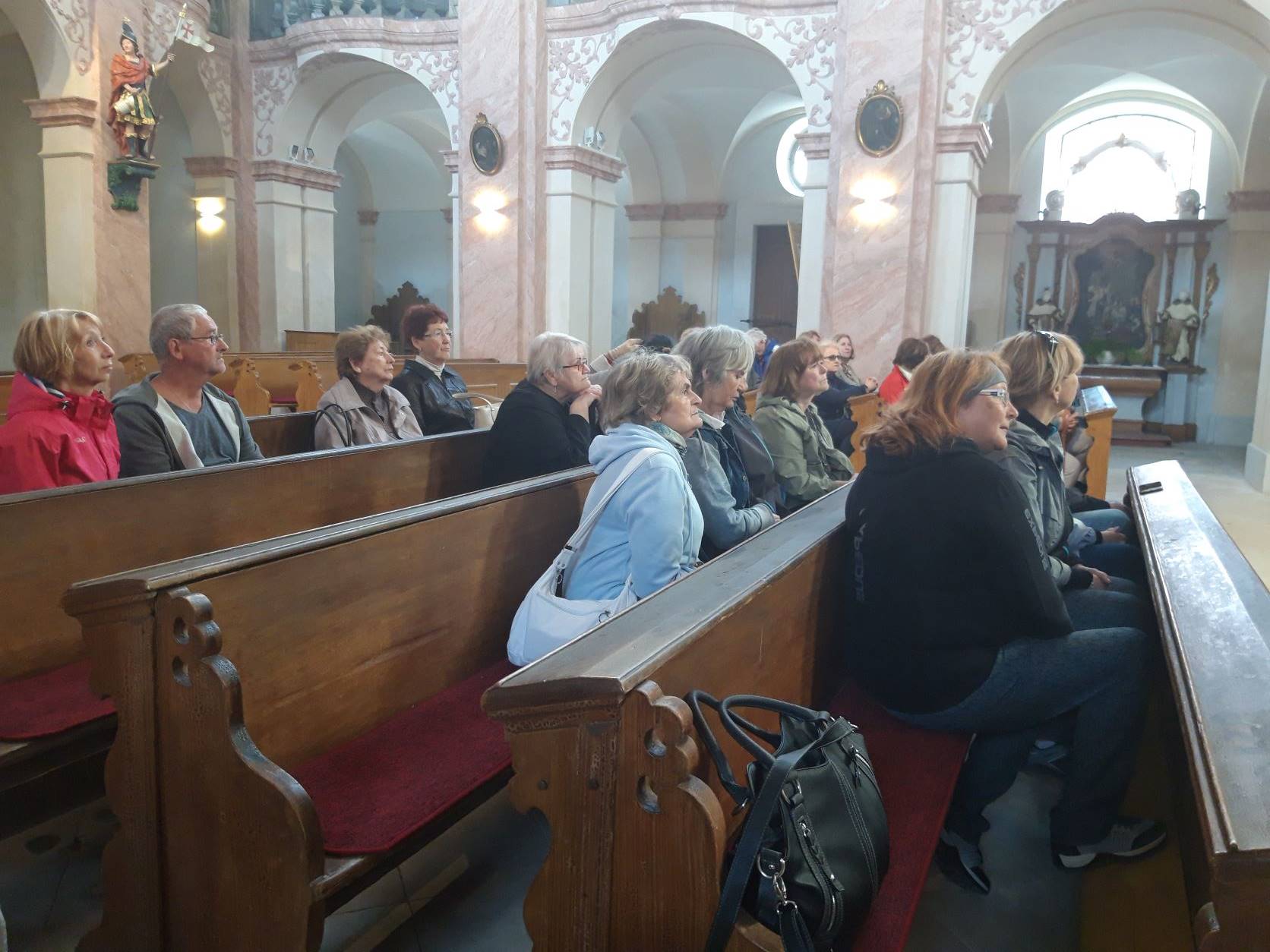 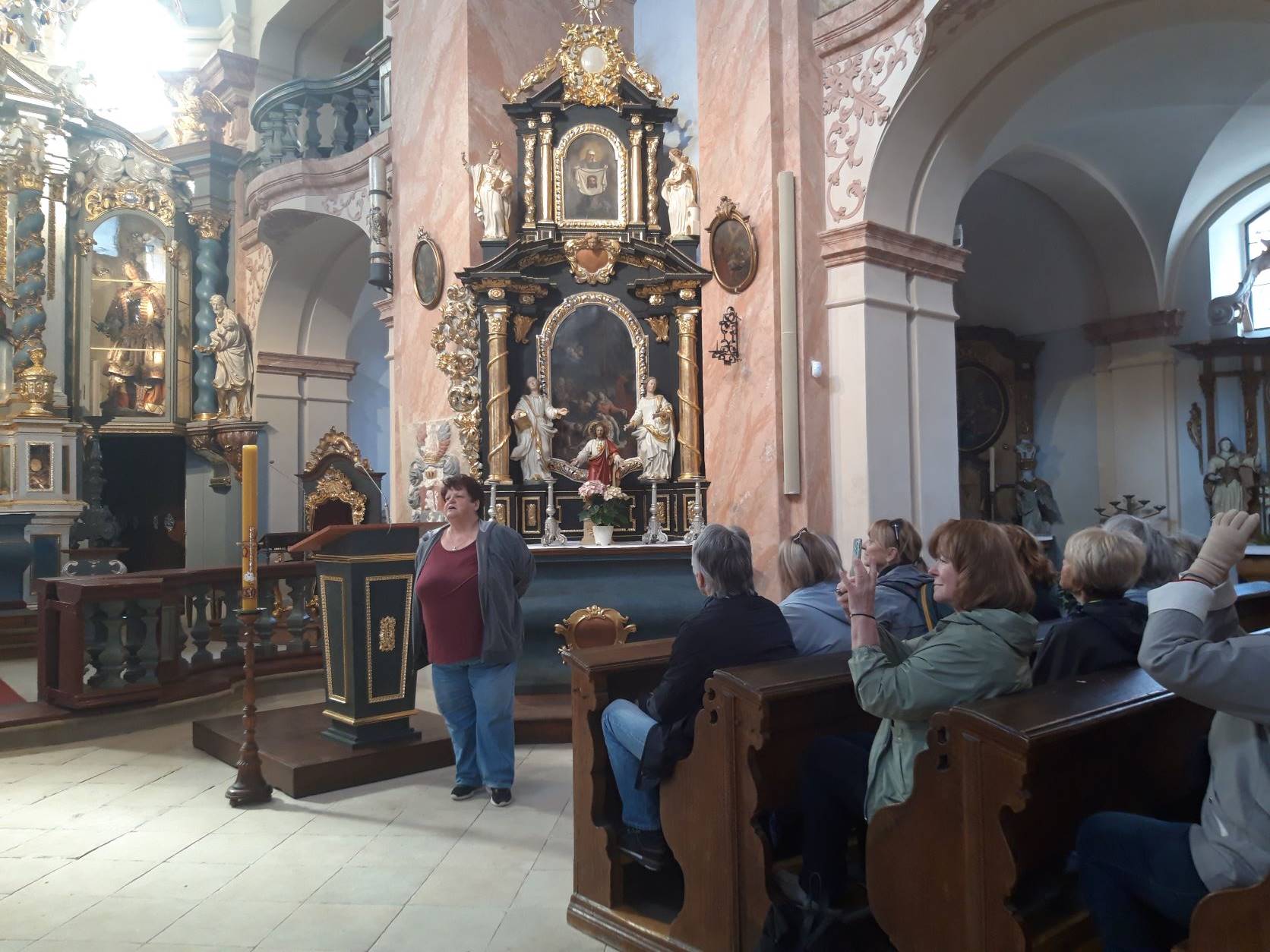 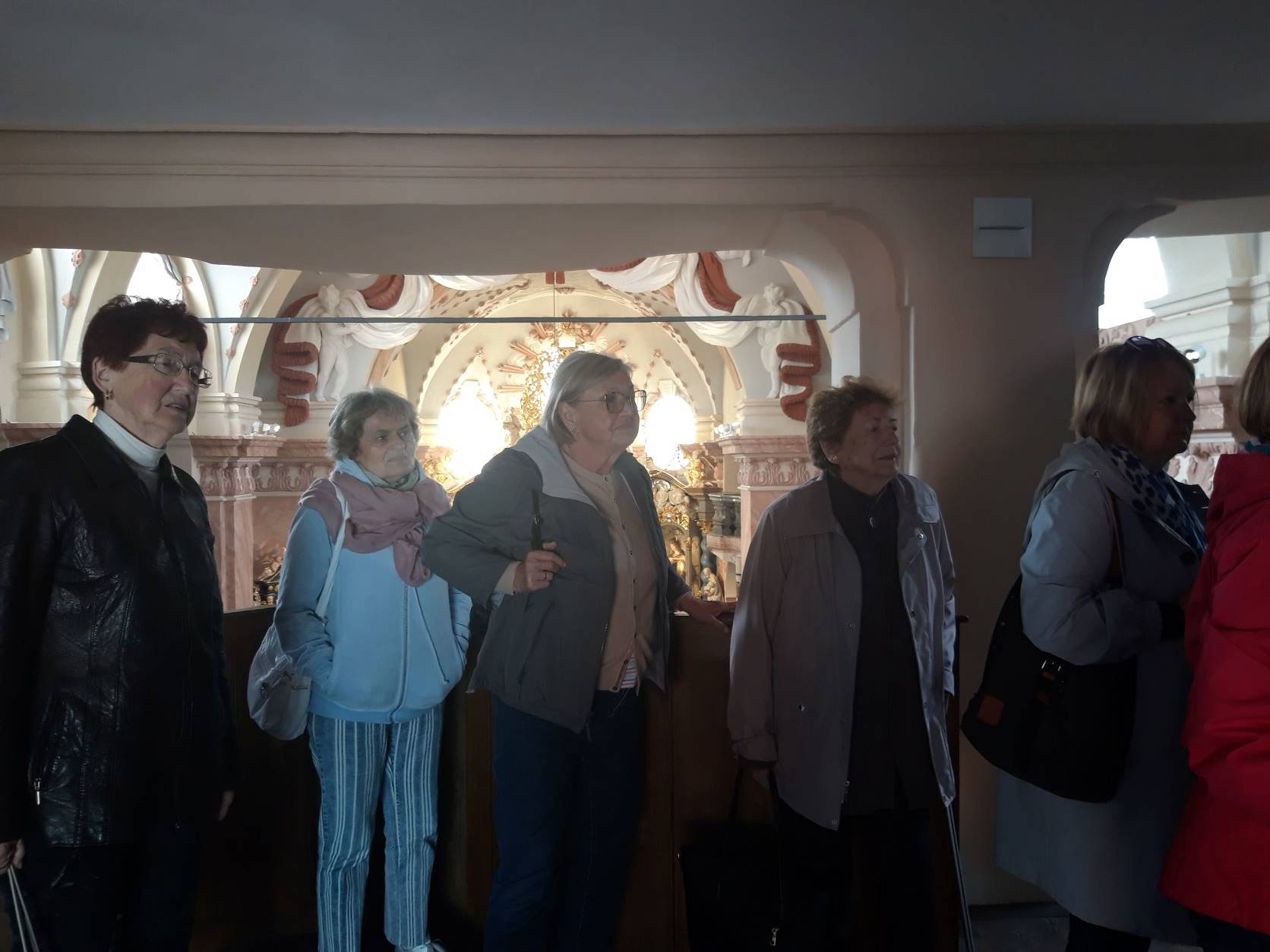 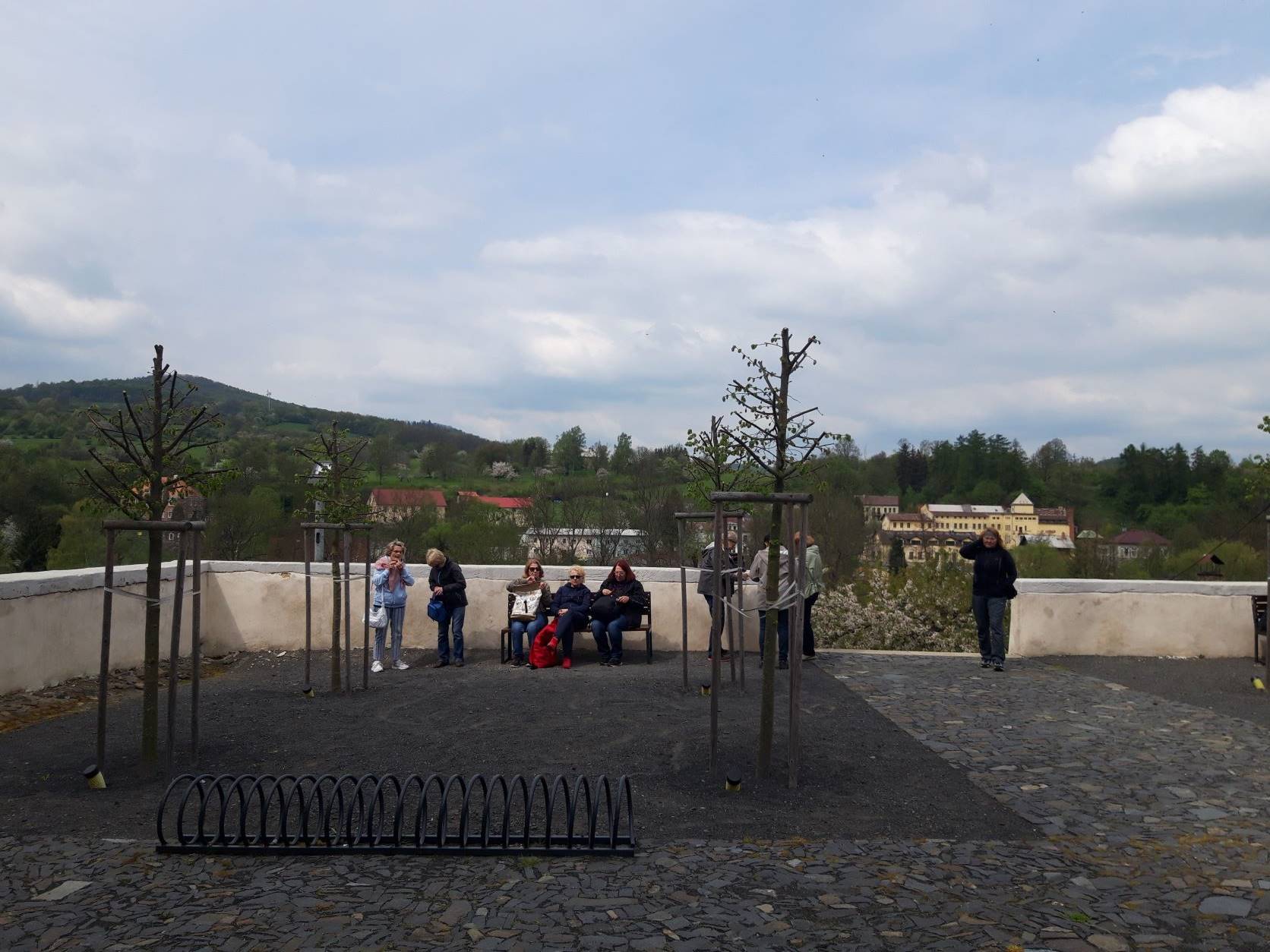 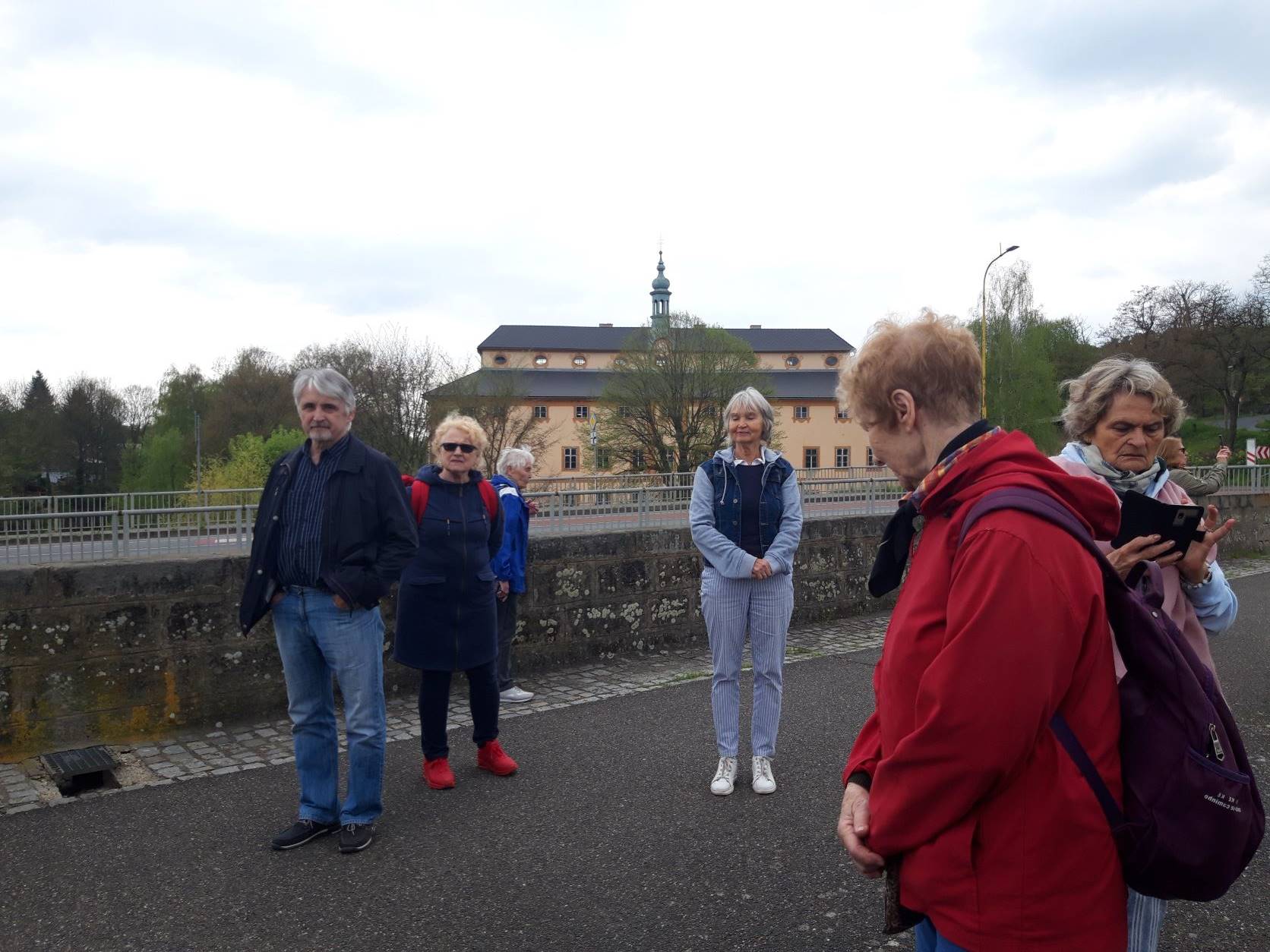 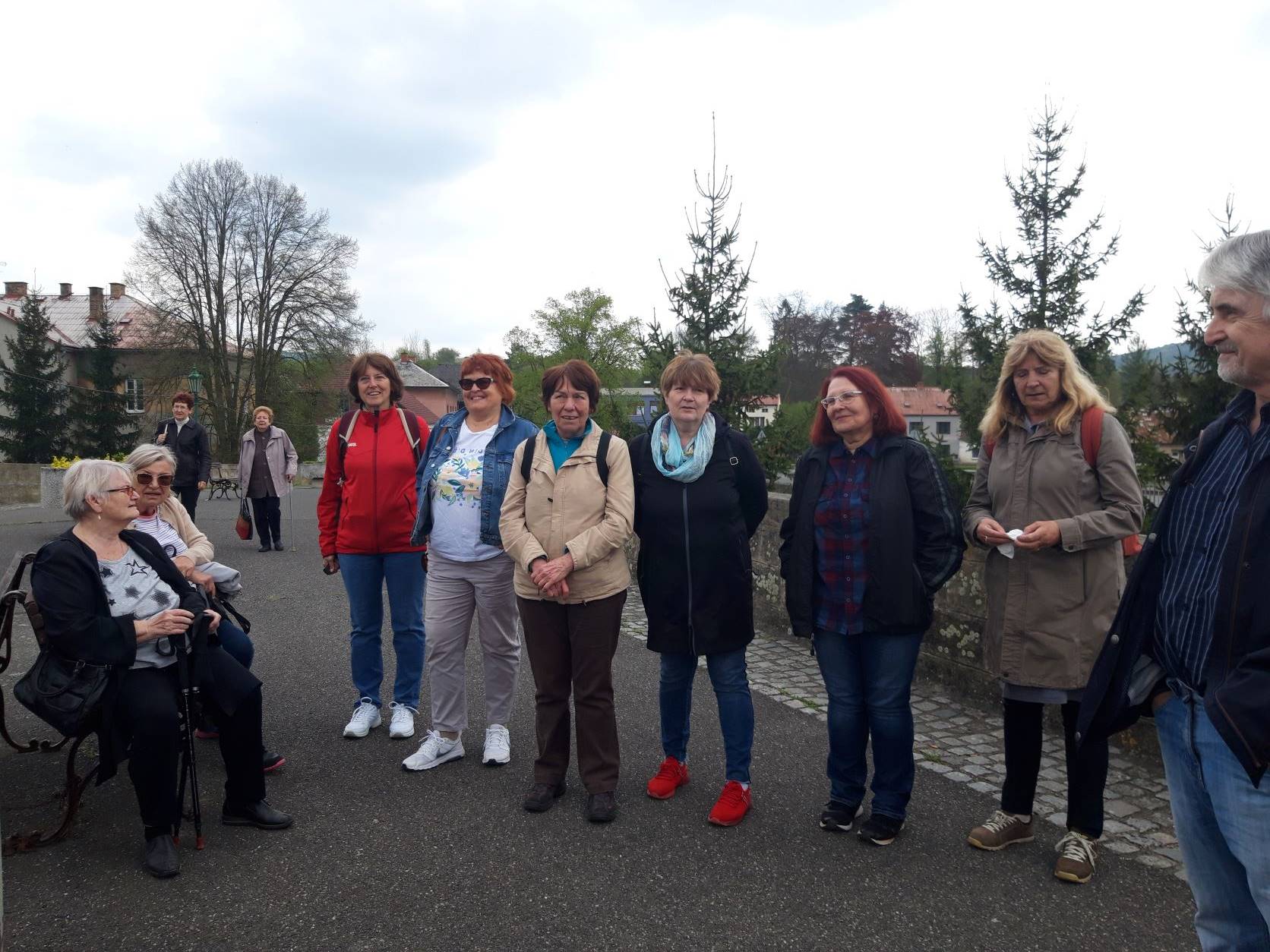 